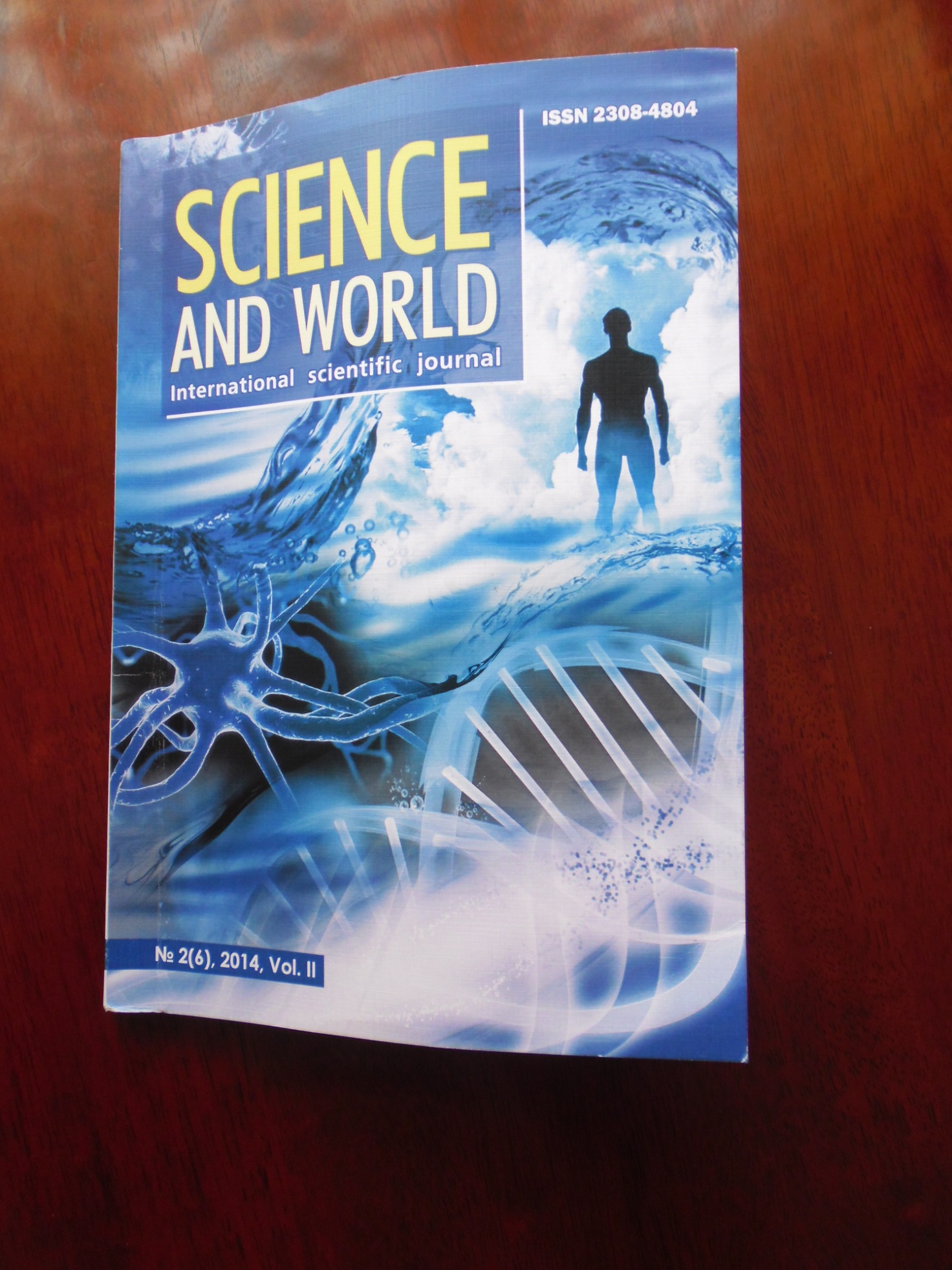 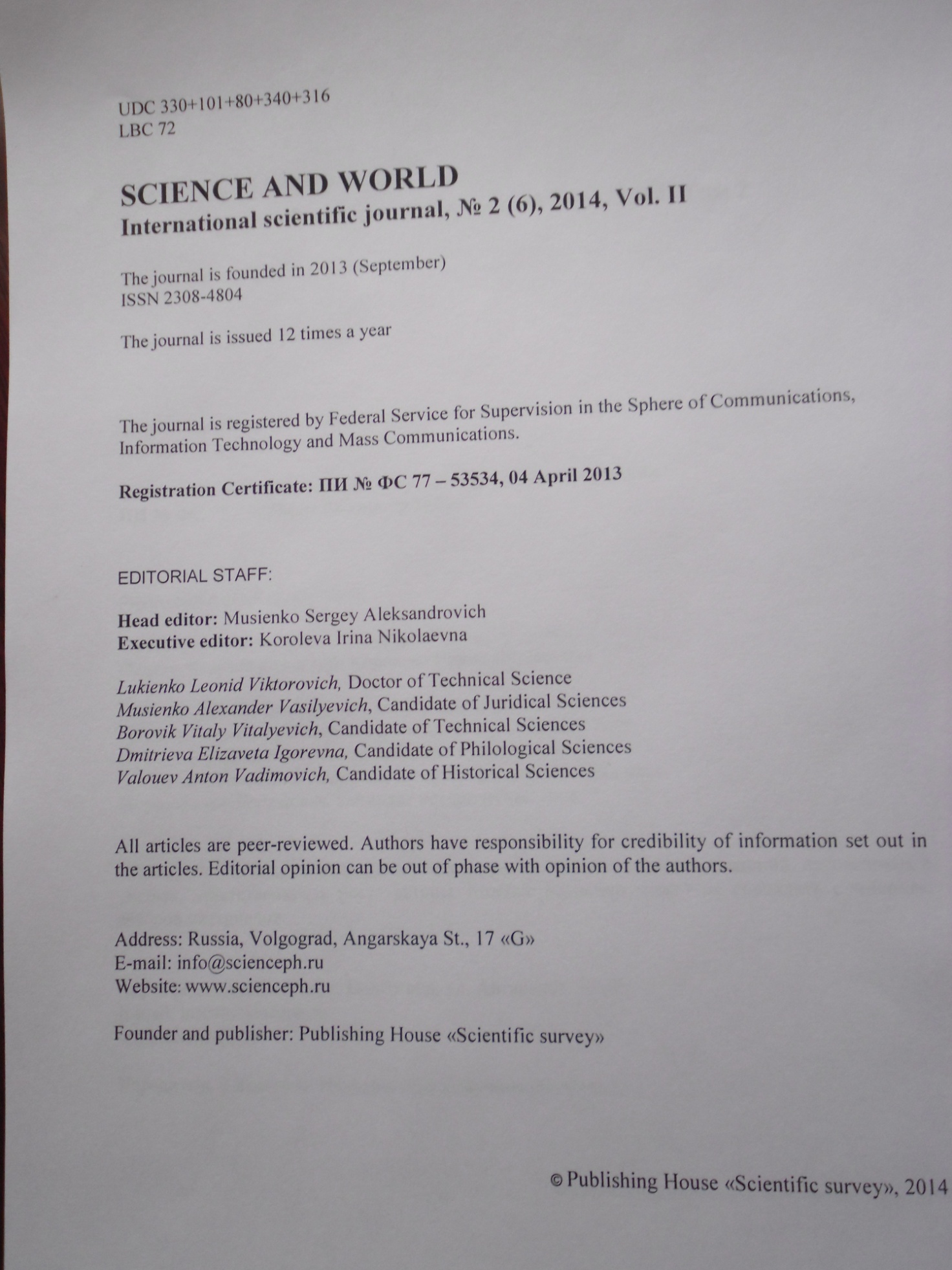 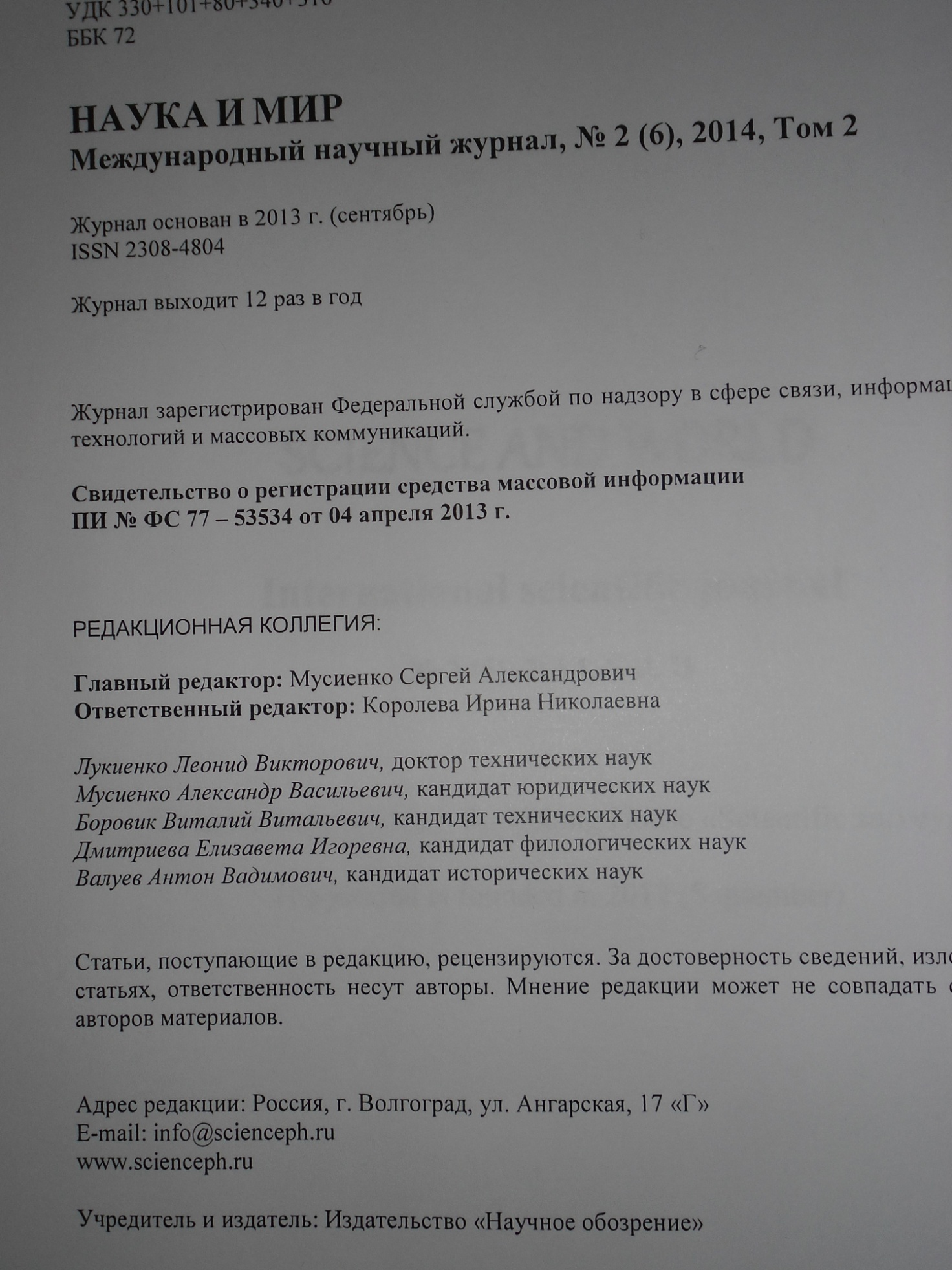 Австралийской компанией подсчитывается импакт-фактор.Импакт-фактор журнала «Наука и Мир» – 0.325 (Global Impact Factor, Австралия)Журнал включен в международный каталог изданий «Ulrich'sPeriodicalsDirectory», СШАGenamics JournalSeek, СШАISSN 2308-4804. Science and world. 2014. № 2 (6). Vol. II. 10 Айтбаева Б.М., Жунусова М.К. СВЯЗЬ НАЗВАНИЯ ПРОИЗВЕДЕНИЙ С НАЧАЛЬНЫМИ ПРЕДЛОЖЕНИЯМИ .............................................. 116 Аммосова М.В. СЕМАНТИКО-СИНТАКСИЧЕСКИЕ УСЛОВИЯ ФУНКЦИОНИРОВАНИЯ ГРАММАТИЧЕСКИХ СИНОНИМОВ NOCTURNE/DE NUIT ............................................................................... 120 Басхаева М.Т. К ВОПРОСУ КОГНИТИВНЫХ МЕТАФОР ВО ФРАЗЕОЛОГИЧЕСКИХ СОЧЕТАНИЯХ АНГЛИЙСКОГО И КАЛМЫЦКОГО ЯЗЫКОВ ....................................................................................................... 124 Давыдова О.А. ВАЖНЫЙ ИСТОЧНИК ШОЛОХОВСКОЙ ОБРАЗНОСТИ ................................................................................... 126 Камзин К. ПУБЛИЧНОЕ ПОЛЕ ОСЯЗАЕМЫХ ТЕКСТОВ ....................................................................................................... 129 Котов А.А. ГРАММАТИЧЕСКИЙ СТАТУС КРАТКОГО ПРИЛАГАТЕЛЬНОГО В СОВРЕМЕННОМ РУССКОМ ЯЗЫКЕ....................................................................................................................................................... 133 Кукуева Г.В. ПРИЕМ КОНТАМИНАЦИИ В ХУДОЖЕСТВЕННОЙ РЕЧИ РАССКАЗОВ В.М. ШУКШИНА ........................ 137 Нягу С.В., Агисбаева А.К. ОСОБЕННОСТИ ИСПОЛЬЗОВАНИЯ ПСИХОЛОГИЧЕСКОЙ ТЕРМИНОЛОГИИ В ПРОФЕССИОНАЛЬНО-ОРИЕНТИРОВАННЫХ ТЕКСТАХ ПО ПСИХОЛОГИИ .......................................... 139 Патроева Н.В., Лебедев А.А. К ВОПРОСУ О ВЗАИМОДЕЙСТВИИ ДИАХРОНИЧЕСКОГО И СТИЛИСТИЧЕСКОГО АСПЕКТОВ В СОВРЕМЕННЫХ СИНТАКСИЧЕСКИХ ИССЛЕДОВАНИЯХ .................................................... 141 Румянцева М.В., Смагулова А. ОТРАЖЕНИЕ РЕЛИГИОЗНЫХ ВОЗЗРЕНИЙ РУССКОГО И КАЗАХСКОГО ЭТНОСОВ В ОБРАЗАХ СРАВНЕНИЯ ......................................................................................................................................... 144 Саутова Т.А. ФОРМИРОВАНИЕ ПОЛИЯЗЫЧНОЙ ЛИЧНОСТИ КАК ПРИОРИТЕТНОЕ НАПРАВЛЕНИЕ СОВРЕМЕННОЙ ОБРАЗОВАТЕЛЬНОЙ ПОЛИТИКИ КАЗАХСТАНА ............................................................... 148 Темирбекова Г.А., Калдыкозова С.Е. ТЕКСТ КАК ДИДАКТИЧЕСКАЯ ЕДИНИЦА НА ЯЗЫКОВЫХ ЗАНЯТИЯХ В ВУЗЕ ....................................... 150 Терещенко А.В. ТАКСОНОМИЯ СЕЛЬКУПСКИХ ГИДРОНИМОВ НА ОСНОВЕ СЕМАНТИЧЕСКИХ ДОМИНАНТ ............ 153 Туксаитова Р.О., Омарова Г.Т. ТОПОНИМИЧЕСКАЯ КАРТИНА МИРА КАК РЕЗУЛЬТАТ ВЗАИМОДЕЙСТВИЯ КУЛЬТУР РАЗНЫХ ЭТНОСОВ ................................................................................................................................. 156 Тюрбеева С.В., Трофимова С.М. К ВОПРОСУ ВОЗНИКНОВЕНИЯ ФРАЗЕОЛОГИЗМОВ В МОНГОЛЬСКИХ ЯЗЫКАХ ................................... 159 Харатокова М.Г. ПЕРСИДСКИЕ И ГРЕЧЕСКИЕ ЗАИМСТВОВАНИЯ В АБАЗИНСКОМ ЯЗЫКЕ ............................................... 161 Шишкина Т.С. РЕЧЕВОЙ ЖАНР НЕФОРМАЛЬНОГО ИНТЕРВЬЮ: ПРАГМАТИЧЕСКИЕ ОСОБЕННОСТИ НЕФОРМАЛЬНОЙ КОММУНИКАЦИИ .................................................................................................................. 164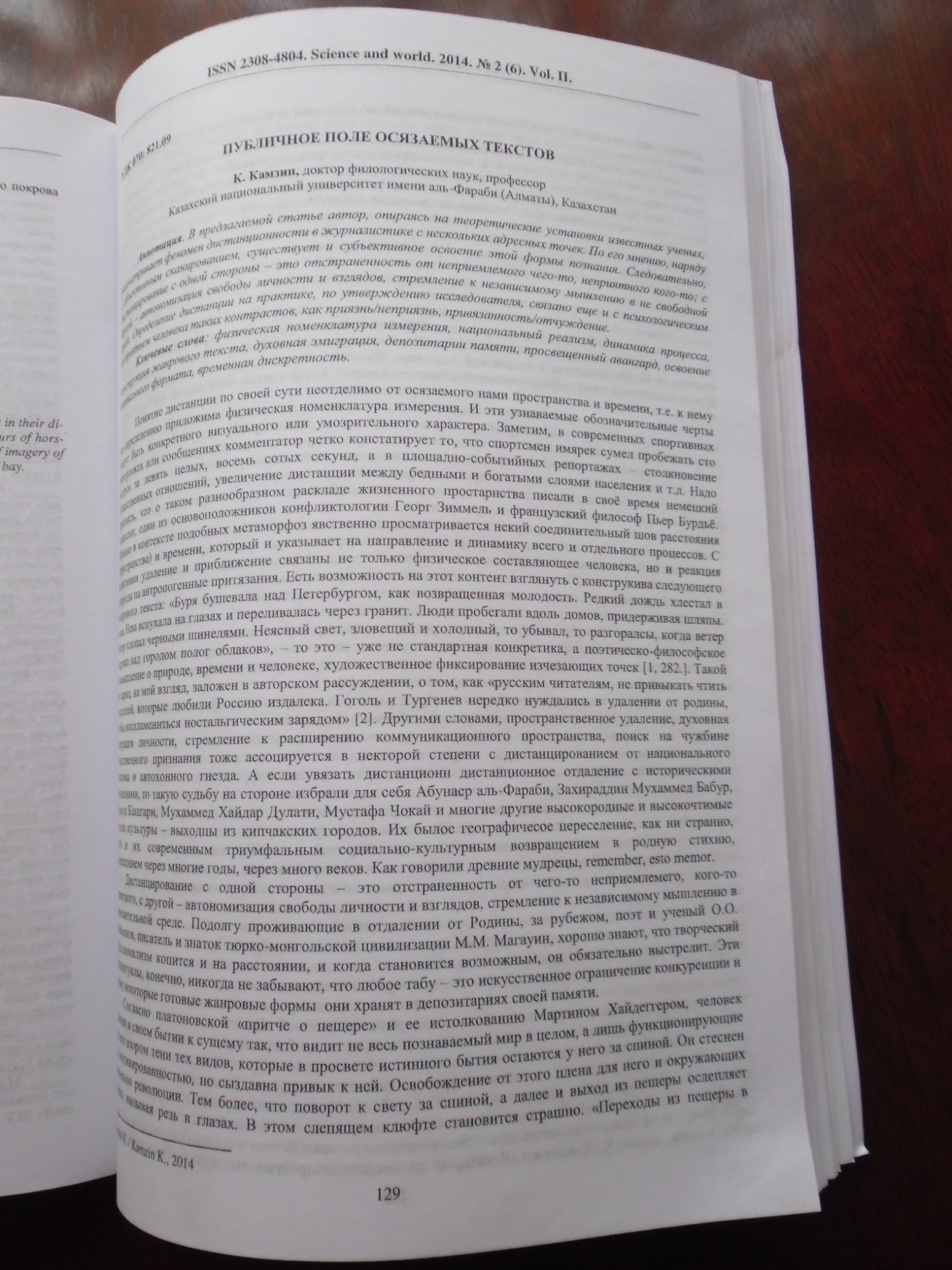 